UNIVERSITY OF ENGINEERING AND TECHNOLOGY, TAXILADUES AND SCHOLORSHIP SECTION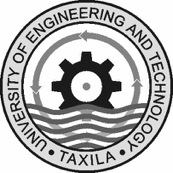 CLEARANCE CERTIFICATE FORM OF UNDER GRADUATEToThe Registrar,University of Engineering and Technology,TaxilaHonorable Sir,I ___________________________________ S/O, D/O ____________________________________Registration No. ______________________ Category _______  a student of COMPUTER SCIENCE Department as Resident/Non-Resident. It is, therefore, requested to allow me for clearance from the University on account of ____________________Dated: _________________(Signature of the Student)C.N.I.C No. ___________________You are requested to kindly check their record. Authorized officers/officials are requested to sign the relevant column with stamp and date if nothing is due against the above-mentioned student/graduate.COMPUTER SCIENCE DEPARTMENT.Lab. Sup. (Internet of Things)       _____________         Lab. Sup. (Networking)  _________________ Lab. Sup. (Cloud): _______________________        Store In-charge: _______________________  	       Dr. Farrukh (H/W Item): ___________________Store Keeper ____________________________Signature of the ChairmanStamp & date___________DIRECTOR STUDENT AFFAIRS.Certified that no disciplinary action/court case is pending against him. He has returned his university identity card. Fine if any imposed on him/her deposited under challan No.______________      Dated: ___________.Dealing Assistant______________Director Student AffairsStamp & date  ________Alumni Office(Admin Building)Certified that student has deposited the Membership Fee of Alumni Association Rs: _____________ Vide Challan No. ____________________ Dated: _____________________Deputy Director (Alumni)Stamp & Date __________Directorate of Sports ___________________________ Network Administrator _____________________________Hostels (Only for resident students)R.T (I-Hall)	   	   ___________________		Mess (I-Hall)	    	    ___________________R.T (Ali-Hall)	   	   ___________________		Mess (Ali-Hall)	    	    ___________________R.T (Q-Hall)	   	   ___________________		Mess (Q-Hall)	    	    ___________________R.T (AB-Hall)	  	   ___________________		Mess (AB-Hall)	    	    ___________________R.T (Ayesha-Hall)	   ___________________		Mess (Ayesha-Hall)	    ___________________R.T (Umer-Hall)	   	   ___________________		Mess (Umer-Hall)   	    ___________________R.T (Usman-Hall)	   ___________________		Mess (Usman-Hall)	    ___________________Hostel Assistant _____________Examination BranchCertified that the graduate has completed his/her degree requirement vide comprehensive resultNotification No. ___________________ Dated: ___________________Dealing Assistant _________________Controller of ExaminationStamp & date ___________ADMISSION OFFICE (Not applicable in case of graduate)On account of / withdrawal of admission / migration/etc _________________CONVENER.       .                                 Admission CommitteeStamp & date _______LIBRARYIt is certified that nothing is due against him/her.Book bank __________________ Reference Section ___________________ Circulation Section _______________Library Card No. _______________ASSISTANT LIBRARIANStamp & date ______________